Minutes of the Extraordinary Meeting of Kirton in Lindsey Town Council held on Monday 21st August 2017 at the Town Hall, High Street, Kirton in Lindsey at 7.00pm.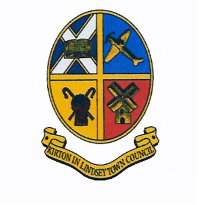 Members present: Cllr Kathy Cooper (Mayor), Cllr Billy Boyd, Cllr Geoff Cossey, Cllr Pat Frankish, Cllr David Garritt, Cllr Paul Kelly, Cllr Tony Kidder, Cllr Joy Kofoed, Cllr Andrew Kofoed and Cllr Jack Startin.Also present: 4 members of the publicTown Clerk: Madeleine Goudie, Assistant Clerk: Neil Taylor-MatsonPrior to the meeting, Prayers were led by Cllr Pat FrankishPublic Participation:Two members of the public raised concerns about the volume of planning applications received by the Town and the impact the proposed level of development would have.  Concern was expressed that the proposed developments need to be looked at as a whole, that they should be in keeping with the Town and to meet the needs of the Town taking into account the services and infrastructure available or the need for development of them.  It was mentioned that there is already a lack of public services for the town and that current bus services in particular are inadequate.  Concern was also raised that large developments offer no employment opportunities for the people of the Town and that it appears developers are looking to only make money for themselves rather than improve and add value to the Town.   It was pointed out that services are not joined up with different authorities taking responsibilities for health care, drainage, transport and highways.  One member of the public commented that as a Town we should learn from the problems encountered during other building works where traffic issues have been caused due to a lack of provision for parking on site by the development for contractors and problems left after work was completed due to inadequate parking facilities provided.  Concerns were brought to the attention of the Council that developers had removed trees from land during bird nesting season.   Cllr K Cooper commented that she believes that this issue has already been raised with North Lincolnshire Council (NLC).Cllr K Cooper recommended that residents with any views, opinions or objections to any planning applications should submit comments via the Planning Portal on the NLC website.  It was explained how this can be done and information was provided on the deadlines for comments.MINUTES	1708/01	Apologies for Absence			Apologies for absence were received from Cllr Maggie Davies and Cllr Sam Layzell.		1708/02	Declaration of Interests / Dispensationsa. Cllr Frankish declared a personal interest in 1708/03 (iv) due to the potential benefit the development may have for Huntcliff School.			b. No dispensations were sought or granted.          1708/03	PlanningTo consider the following Planning Applications:(i)	Number:	PA/2017/1137		Proposal:	Planning permission for change of use of one vacant hanger for B8, ancillary B1 uses and agricultural storage		Site:	Raf Kirton in Lindsey, B1400 From B1398 To B1205, Kirton in Lindsey, DN21 4HZ		Applicant:	Green Meadow Limited		(application forwarded 01/08/2017)	RESOLUTION: That the Town Clerk submit comment to this Planning Application supporting in principle, on the conditions imposed on the previous application for recycling use in terms of noise levels and express concerns about the attraction of pests, concerns about potential combustible material to be stored and no information provided about the provision of fire fighting equipment to mitigate fire risk.		ACTION: Town Clerk(ii)	Number:	PA/2017/1178		Proposal:	Listed building consent to replace three upstairs windows with single-glazed hardwood windows to be painted white		Site:	27 High Street, Kirton in Lindsey, DN21 4LX		Applicant:	Mr John Kershaw		(application forwarded 01/08/2017) 	RESOLUTION: That the Town Clerk submit ‘No Objection’ to this Planning Application 						ACTION: Town Clerk(iii)	Number:	PA/2017/1021		Proposal:	Listed building consent to remove internal walls		Site:	The Long Room, Cornwall Street, Kirton in Lindsey, DN21 4PP		Applicant:	Mr Paul White	(application forwarded 01/08/2017)	RESOLUTION: That the Town Clerk submit ‘No Objection’ to this Planning Application 						ACTION: Town Clerk(iv)	Number:	PA/2017/1199		Proposal:	Outline planning application for up to 302 dwellings with open space and all matters reserved except for access		Site:	RAF Kirton in Lindsey, B1400 From B1398 To B1205, Kirton in Lindsey, DN21 4HZ		Applicant:	Green Meadow Limited		(application forwarded 11/08/2017)RESOLUTION: That the Town Clerk submit ‘Support in principle’ tothis application with specific points about infrastructure, highways and services. Please see the full submission available at http://www.planning.northlincs.gov.uk/api/Cached/PlanningWeb?ReqType=F&Refno=PA/2017/1199	(v)	Number:	PA/2017/1217		Proposal:	Planning application to vary condition 2 of PA/2008/0298 to allow the annexe building to be used as a separate dwelling and erect a 1.8m demarcation fence along southern boundary		Site:	Halcyon, 12 East Cross Street, Kirton in Lindsey, DN21 4EA		(application forwarded 11/08/2017)	RESOLUTION: That the Town Clerk submit ‘No Objection’ to this Planning Application 						ACTION: Town Clerk	(vi)	Number:	PA/2017/1242		Proposal:	Planning permission for a storage lagoon (re-submission f PA/2017/727)		Site:	Land to the east of B1400 from B1398 to B1205, Kirton in Lindsey		Applicant:	Mr Jacques, D R Jacques & Son					(application forwarded 16/08/2017)	RESOLUTION: That the Town Clerk submit ‘Objection’ to this Planning Application on the grounds that previous concerns raised by the Town Council have not been rationalised in the re-submission, adverse effect to the enjoyment of the countryside, adverse effect on the amenity of the surrounding properties which is against national planning policy framework, and the potential increased traffic congestion.												ACTION: Town Clerk1708/4		FinanceThe following accounts were approved for payment:(i) Salary – M. Goudie				£1113.14(ii)Generators - Speedy Hire			£   94.80					(iii)Expenses – M Goudie			£   10.98					(iv)Room Hire – DJTH			£   25.00					(v) Room Hire – DJTH			£   65.00